«Почта Деда Мороза»      С 1 декабря начала работу почта Деда Мороза. Предлагаем всем детям Краснодарского края написать письма, нарисовать новогодние рисунки и поздравить своих близких с Новым годом.      Во дворце искусств «Премьера» открылся домик, где каждый желающий сможет оставить свои письма, рисунки и поделки для Деда Мороза.     Также письма и рисунки можно присылать по адресу электронной почты kuban@phkp.ru. Все работы будут размещены на сайте KP.RU. А посетители сайта смогут оценить детское творчество и проголосовать за понравившиеся работы.     Заявки принимаются с 30 ноября до 29 декабря. А с 16 декабря на KP.RU стартует голосование за самое-самое письмо и рисунок. И по результатам народного голосования первая тройка победителей получит подарки от «Комсомолки» и творческого объединения «Премьера». А еще партнеры акции выберут своих победителей, которые получат от них новогодние подарки.     Дополнительную информацию можно уточнить по телефону (861) 992-7-992 и на сайте https://www.kuban.kp.ru/media/811713/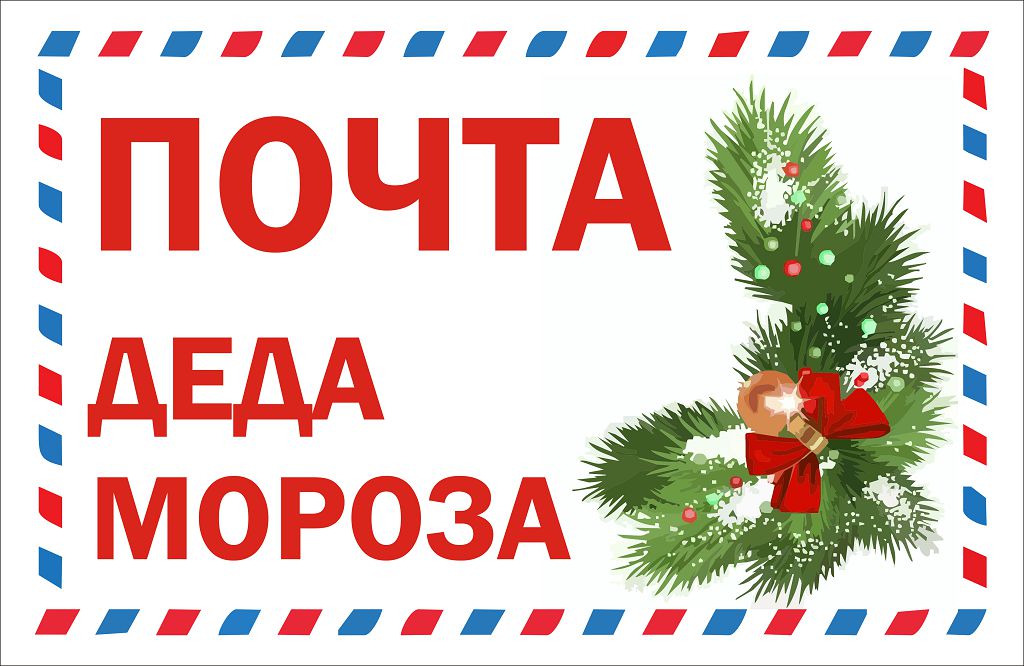 